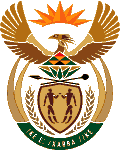 MINISTRY OF ENERGYREPUBLIC OF SOUTH AFRICAPRIVATE BAG x 96, PRETORIA, 0001, Tel (012) 406 7658PRIVATE BAG x 9111, CAPE TOWN, 8000 (021) 469 6412, Fax (021) 465 5980Enquiries: Malusi.ndlovu@energy.gov.za	Memorandum from the Parliamentary OfficeNational Assembly : 3298Please find attached a response to Parliamentary Question Number 3298 for oral reply asked by Mr. M M Dlamini (EFF) to ask the Minister of Energy:Ms. Y. Chetty CFO……………/………………./2015Recommended / Not RecommendedDr W. Barnard Acting Director General: Department of Energy………………/………………/2015Approved / Not Approved Ms T Joemat-Pettersson, MP Minister of Energy………………/………………/20153298. Mr M M Dlamini (EFF) to ask the Minister of Energy:(1)	(a)(i) What total amount did her department spend on her travel costs between Gauteng and Cape Town in the 2014-15 financial year and (ii) how many trips did she undertake between Gauteng and Cape Town in the specified financial year and (b) what total amount did her department spend on (i) hotel and (ii) residential or other accommodation for her in (aa) Cape Town and (bb) Pretoria in the 2014-15 financial year; (2)	(a)(i) what total amount did her department spend on the Deputy Minister’s travel costs between Gauteng and Cape Town in the 2014-15 financial year and (ii) how many trips did the Deputy Minister undertake between Gauteng and Cape Town in the specified financial year and (b) what total amount did her department spend on (i) hotel and (ii) residential or other accommodation for the Deputy Minister in (aa) Cape Town and (bb) Pretoria in the 2014-15 financial year?	NW3905EReply:The Minister of Energy and the Deputy Minister travel to Gauteng and Cape Town as per official government responsibilities. 